Klasse 5c Aufgaben Mathematik (S. Grofe)Woche 6 (4.5. – 8.5.)Thema: Zeiteinheiten und Zeitspannen/ Schaltjahr/ Sommerzeit und WinterzeitArbeitsplan Woche 6 (4.5. – 8.5.)Thema: Zeiteinheiten und Zeitspannen/ Schaltjahr/ Sommerzeit und Winterzeit* freiwillige AufgabenWenn du noch mehr Quizfragen beantworten möchtest, dann findest du unter „Wissenstest Kalender“ weitere knifflige Fragen.Unter diesem Link kommst du direkt dorthin.https://www.geo.de/geolino/quiz-ecke/14170-quiz-wissenstest-kalenderHast du Lust, eine Sonnenuhr zu basteln? Dann schau dir unter folgendem Link die Bastelanleitung an:https://www.geo.de/geolino/basteln/8123-rtkl-diy-sonnenuhr-zum-selberbauenIch würde mich freuen, wenn du deine gebastelte Sonnenuhr in der Schule vorstellen würdest. Vielleicht kannst du auch ein Foto davon machen und es mir per E-Mail schicken.Viel Spaß dabei!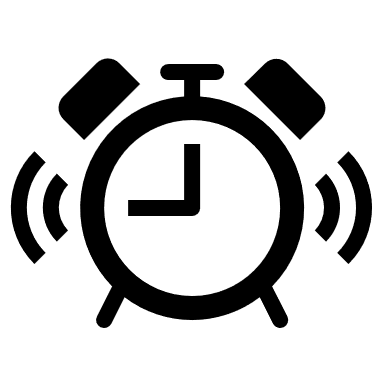 Denke bitte weiterhin daran, in deinem Kopfrechenheft jeden Tag ein paar Minuten zu arbeiten!Außerdem darfst du gerne regelmäßig mit der ANTON - App arbeiten. Es gibt noch ausreichend Aufgaben zu 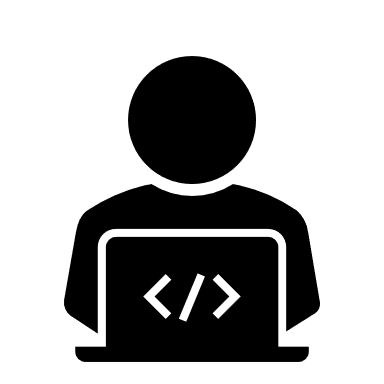 „Rechnen mit Zeiten“ „Rechnen mit Geld“  „Umwandeln von Längeneinheiten“.DatumAufgabenerledigtkontrolliert4.5.S.202   Nr.1, 7  (*Nr.9)  bearbeitenAH S. 63 Nr.1 5.5.S.202   Nr. 5AH S.63    Nr.2  bearbeiten6.5.Lies den Artikel „Der 29. Februar“ aus der GEOlinohttps://www.geo.de/geolino/mensch/259-rtkl-schaltjahr-der-29-februarSchau dir nun die beiden Filme an.       https://youtu.be/R5AW4PkzwS8       https://youtu.be/nO1Zz0ja1RwBeantworte folgende Quizfragen:https://www.geo.de/geolino/quiz-ecke/13839-quiz-quiz-das-schaltjahr7.5.Lies den Artikel „Warum wird an der Uhr gedreht?“       aus der GEOlino https://www.geo.de/geolino/forschung-und-technik/9084-rtkl-warum-wird-der-uhr-gedrehtErstelle (eigene) Quizfragen (mindestens jeweils 3 zu den beiden Themen Schaltjahr und Uhrumstellung).Diese Quizfragen werden wir deinen Mitschülerinnen und Mitschülern stellen, sobald wir uns in der Schule wiedersehen. Notiere auch die jeweilige Antwort.